Year 2 MathsMultiplication and division puzzles and problemsx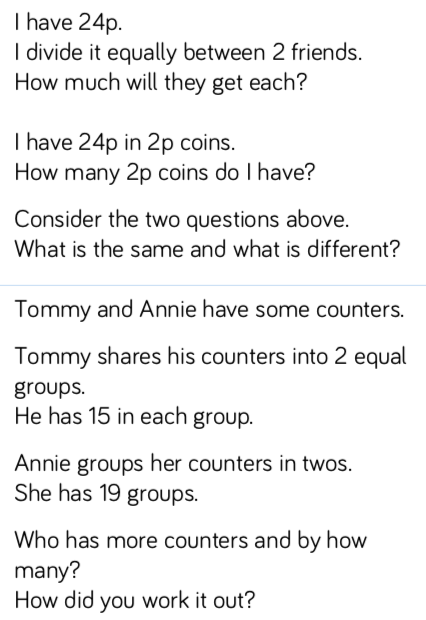 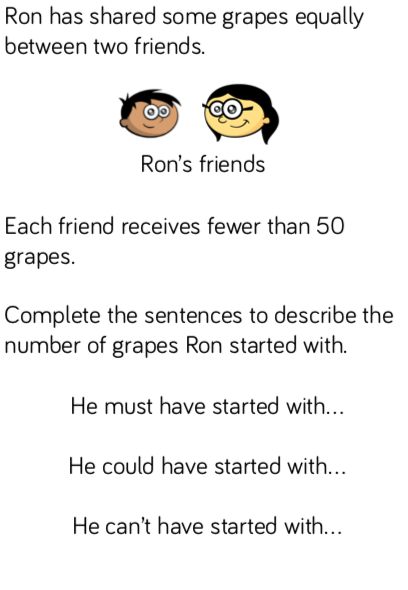 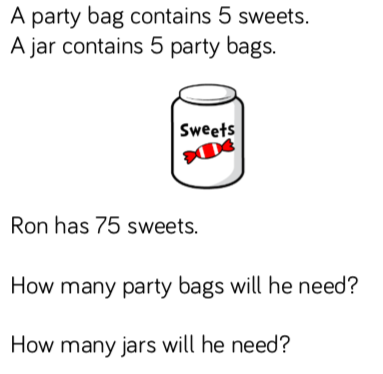 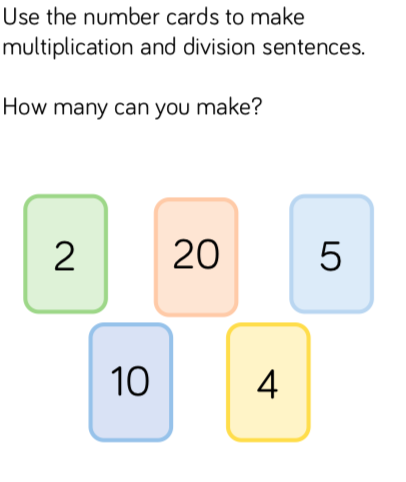 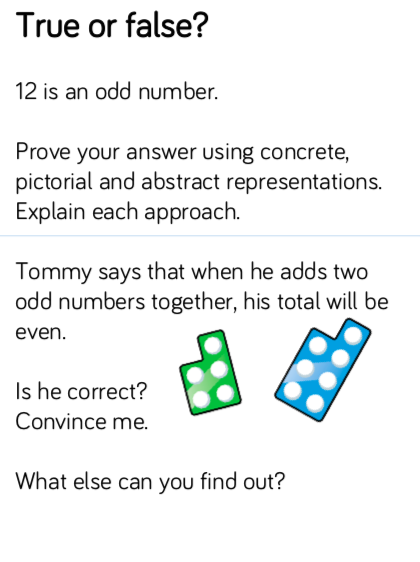 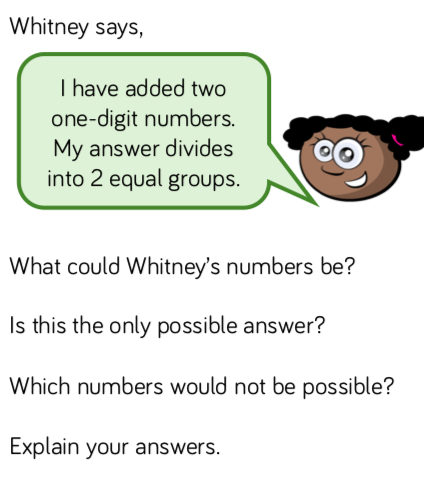 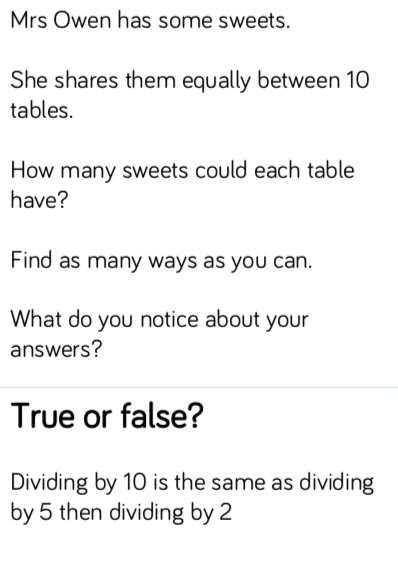 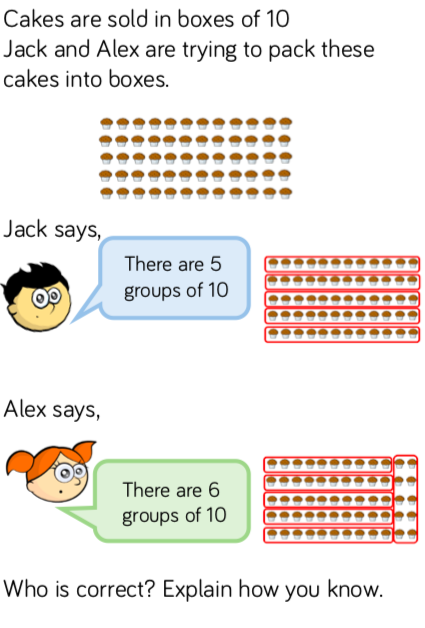 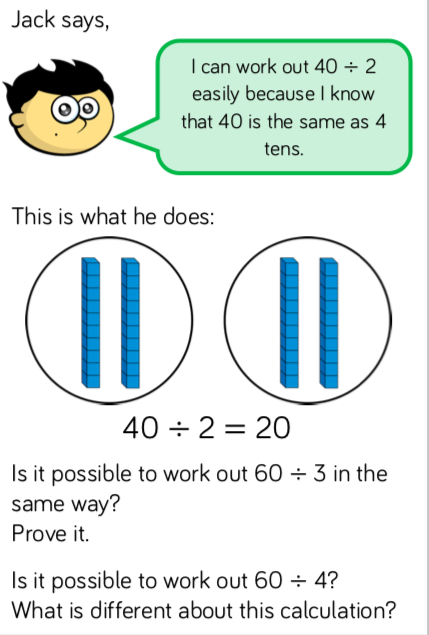 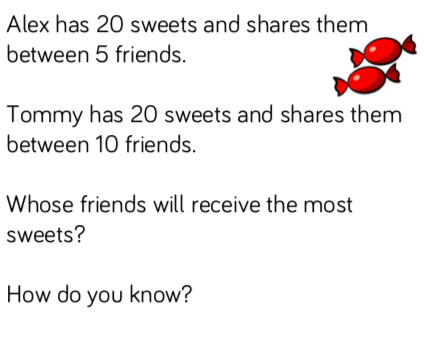 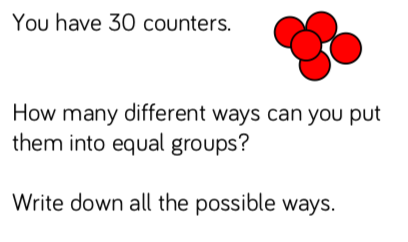 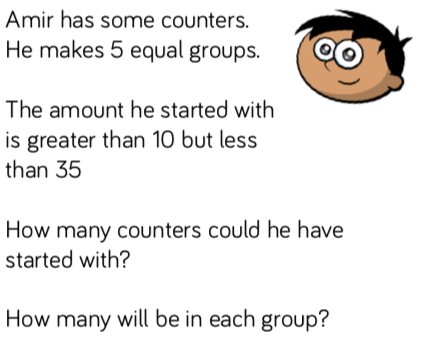 